The Lutheran Church of the Holy Trinity’s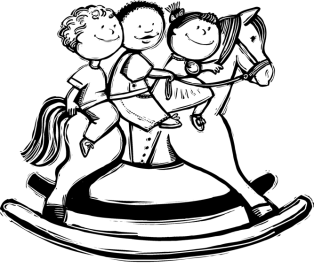 Rocking Horse PreschoolInformation Sheet2022-2023Location: 	Lutheran Church of the Holy Trinity, 102 Apple St., Leesport		(behind Advanced Auto Parts)Teachers: 	Aliesha Woods and Kimberly WentzelMailing address: 	Rocking Horse Preschool	Lutheran Church of the Holy Trinity	102 Apple Street	Leesport, PA 19533Tuition:$145 per month for the three-day class$170 per month for the four-day classTuition is due the first day of the month$5 late fee for all tuition received after the 5th of the month$75 non-refundable registration fee. Registration is accepted on a first-come, first-served basis. (Please call for availability before submitting registration.)* For families with more than one child attending, a $5 discount per month will begranted to child two, three, four…etc.Sessions and ages:Monday-Tuesday-Wednesday-Thursday afternoon class will be held from 12:30 p.m. to 3 p.m. Child must be 4 years of age before September 1.Tuesday-Wednesday-Thursday morning class will be held from 9:30 a.m. to 11:30 a.m. Child must be 3 years of age before September 1.Other information:Emphasis will be placed on social interaction and early learning skills.Nutritious snacks will be provided by parents on a rotating basis.Children must be dropped off and picked up promptly at the school room.A 30-day advance notice must be given if a child is withdrawing from a class.If you have questions, telephone 610-926-9428 for Rocking Horse Preschool. Please leave a message and we will return your calls as soon as possible if we are not available.  You may also email your questions to RHPS@comcast.net.